RŚ.6220.16.7.2022                                                                       Waganiec,  dnia 28.12.2023 r.Decyzja o środowiskowych uwarunkowaniach	Na podstawie art.71 ust. 1 i ust.2 pkt 2, art. 75 ust. 1 pkt 4 oraz  art. 84 i art. 85 ust. l i ust. 2 pkt 2 ustawy z dnia 3 października 2008 r. o udostępnianiu informacji o środowisku i jego ochronie, udziale społeczeństwa w ochronie środowiska oraz o ocenach oddziaływania na środowisko  (t. j. Dz. U. z 2022 r., poz. 1029 ze zm.), zwanej dalej w skrócie uouioś, a także §3 ust. l pkt 54b rozporządzenia Rady Ministrów z dnia 10 września 2019 r. w sprawie przedsięwzięć mogących znacząco oddziaływać na środowisko (Dz. U. z 2019 r., poz. 1839), w związku z art. 104 ustawy z dnia 14 czerwca 1960 r. Kodeks postępowania administracyjnego (t. j. Dz. U. z 2022 r., poz. 2000 ze zm.), zwanej dalej w skrócie Kpa, po rozpatrzeniu wniosku KPE FARMS Sp. z o.o. Kruszyniec 27, 86-014 Sicienko reprezentowana przez Pana Rafała Orzechowskiego w sprawie wydania decyzji o środowiskowych uwarunkowaniach dla przedsięwzięcia pn.: „Budowa farmy fotowoltaicznej o mocy do 9MW wraz z niezbędną infrastrukturą techniczną na działkach o nr ewidencyjnych 27/4, 32/2 oraz 30 w obrębie Zbrachlin, gmina Waganiec.”stwierdzam:brak potrzeby przeprowadzenia oceny oddziaływania na środowisko dla przedsięwzięcia pn.: „Budowa farmy fotowoltaicznej o mocy do 9MW wraz z niezbędną infrastrukturą techniczną na działkach o nr ewidencyjnym 27/4, 32/2 oraz 30 w obrębie Zbrachlin, gmina Waganiec.”Określam: 1. Istotne warunki korzystania ze środowiska w fazie realizacji i eksploatacji lub użytkowania przedsięwzięcia, ze szczególnym uwzględnieniem konieczności ochrony cennych wartości przyrodniczych, zasobów naturalnych i zabytków oraz ograniczenia uciążliwości dla terenów sąsiednich, w tym:Prace budowlane rozpocząć poza okresem lęgowym ptaków oraz kluczowym okresem rozrodu gatunków dziko występujących zwierząt, przypadającym w terminie od 1 marca do 31 sierpnia lub w dowolnym terminie po potwierdzeniu maksymalnie na 2 dni przed zajęciem terenu przez specjalistę przyrodnika, braku aktywnych lęgów ptaków oraz rozrodu zwierząt na terenie zamierzenia. Każdorazowo przed podjęciem prac w obrębie wykopów, dokonać kontroli obecności zwierząt w ich obrębie. W przypadku obecności fauny, zwierzę lub zwierzęta odłowić, a następnie przenieść poza obszar robót, do siedliska zapewniającego możliwość dalszej wędrówki. Po wykonaniu prac montażowych, teren inwestycji zagospodarować jako biologicznie czynny, np. poprzez pozostawienie do naturalnej sukcesji, obsianie rodzimymi gatunkami traw lub użytkowanie rolnicze. Odpady o kodzie 16 02 13* wytwarzane w związku z prowadzeniem prac serwisowych oraz naprawą instalacji, a także wymianą paneli, przekazywać niezwłocznie specjalistycznym firmom posiadającym stosowne uprawnienia w zakresie dalszego ich zagospodarowania. W celu zabezpieczenia gruntu oraz wód podziemnych i powierzchniowych przed zanieczyszczeniem substancjami ropopochodnymi, podczas realizacji inwestycji, używać wyłącznie sprawnego sprzętu i monitorować ewentualne wycieki substancji ropopochodnych, które mogą powstać w wyniku awarii oraz zapewnić dostępność sorbentów. W przypadku wycieku substancji niebezpiecznych, zanieczyszczony grunt lub zużyty sorbent zebrać i przekazać uprawnionym odbiorcom odpadów. Zadrzewienia pozostające w zasięgu prac i niepodlegające usunięciu zabezpieczyć na czas prowadzenia robót przed przypadkowym uszkodzeniem, np. poprzez: odeskowanie pni drzew, wygrodzenie obszaru występowania krzewów, zastosowanie mat ograniczających transpirację oraz prowadzenie wykopów w ich sąsiedztwie krótkimi odcinkami, ograniczając czas otwarcia wykopów, w celu ochrony bryły korzeniowej przed przesuszeniem, prowadzenie prac w bezpośrednim sąsiedztwie systemów korzeniowych drzew i krzewów w sposób ręczny, o ile pozwala na to technologia prac. Powstałe ewentualne uszkodzenia mechaniczne pni i korzeni zabezpieczyć preparatem grzybobójczym, organizowanie zaplecza budowy lub miejsc postoju maszyn i składowania materiałów poza zasięgiem rzutu koron drzew. Miejsca postojowe dla maszyn i sprzętu zorganizować na terenie utwardzonym i  zabezpieczonym przed przedostaniem się olejów lub paliwa do gruntu oraz wyposażone w sorbenty dla neutralizacji produktów ropopochodnych.W fazie realizacji przedsięwzięcia korzystać z toalet przenośnych systematycznie opróżnianych przez uprawnione firmy.2. Wymagania dotyczące ochrony środowiska konieczne do uwzględnienia w dokumentacji wymaganej do wydania decyzji, o których mowa wart. 72 ust. 1 uouioś, w szczególności w projekcie zagospodarowania działki lub terenu lub projekcie architektoniczno- budowlanym, w przypadku decyzji, o których mowa wart. 72 ust. 1 pkt 1, 10, 14, 18, 23, 26 i 27 uouioś: 1) Wprowadzić nasadzenia krzewów wzdłuż ogrodzenia inwestycji (zgodnie z poniższym rysunkiem - pomarańczowe linie). Do nasadzeń stosować rodzime gatunki krzewów, np. jałowiec pospolity, dereń świdwa, bez czarny, tarnina, głóg, szakłak pospolity, trzmielina, kruszyna pospolita, leszczyna pospolita, czeremcha zwyczajna, głóg jednoszyjkowy, bez koralowy, kalina koralowa, berberys zwyczajny. Ewentualne przycinanie krzewów prowadzić poza okresem lęgowym ptaków przypadającym w terminie od 1 marca do 31 sierpnia lub w dowolnym terminie po potwierdzeniu maksymalnie na 2 dni przed przycięciem przez specjalistę przyrodnika braku aktywnych lęgów ptaków oraz rozrodu zwierząt w obrębie krzewów przeznaczonych do przycięcia. 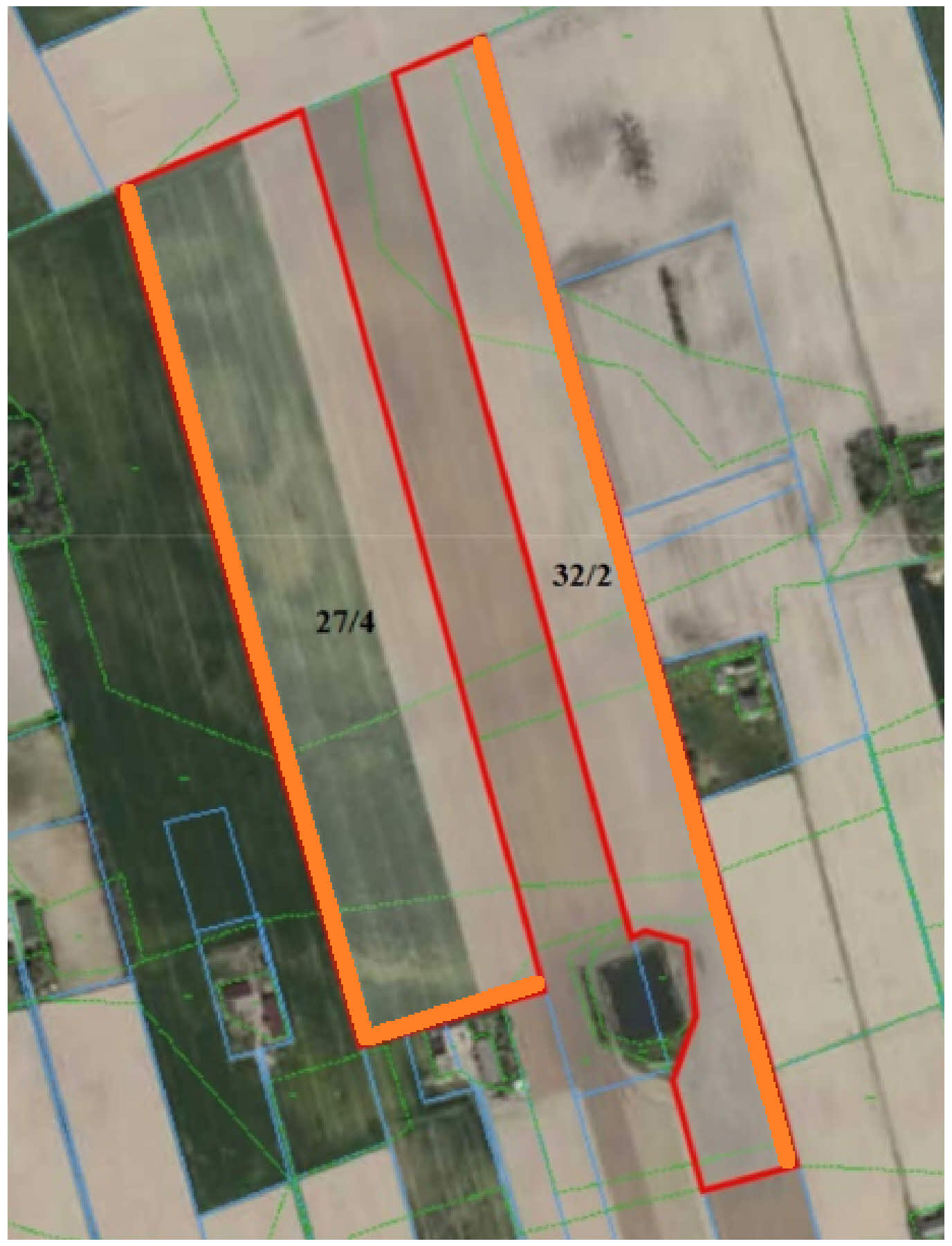 Rysunek 1. Plan nasadzeń krzewów (pomarańczowe linie).  Nasadzenia wykonać po zewnętrznej stronie ogrodzenia.  Prowadzić monitoring udatności wprowadzonych nasadzeń roślinności krzewiastej przez okres co najmniej 3 lat oraz w razie potrzeby dokonywać nasadzeń uzupełniających, w miejscach obumarłych sadzonek, zapewniając trwałość wykonanych nasadzeń.  Wyłączyć z zajęcia i przekształcenia (w tym ogrodzenia) obszar zbiornika wodnego zlokalizowanego na działce ewid. nr 32/2 obręb Zbrachlin, gmina Waganiec wraz ze strefą o szerokości minimum 5 m od jego brzegów. W celu umożliwienia przemieszczania się małych zwierząt, w tym płazów przez teren farmy, zastosować ogrodzenie z pozostawieniem minimum 15 cm wolnej przestrzeni od poziomu gruntu.  W przypadku zastosowania transformatorów olejowych, w celu zabezpieczenia środowiska gruntowo-wodnego przed ewentualnym awaryjnym wyciekiem oleju, pod transformatorem wykonać szczelną misę olejową o pojemności pozwalającej pomieścić całą objętość oleju znajdującego się w transformatorze. Celem wyeliminowania możliwości powstawania zjawiska oślepiania ptaków w locie, zastosować antyrefleksyjne powłoki pokrywające panele fotowoltaiczne.  Wszelkie otwory w drzwiach  i ścianach budynków farmy zabezpieczyć przed dostępem ptaków i nietoperzy, np. zasłonić siatką o oczkach o średnicy maksymalnie 1 cm. Budynki wykonać lub pomalować w kolorystyce neutralnej, np. odcieniach szarości, brązu i/lub zieleni, aby ograniczyć ich widoczność w krajobrazie.  Nie wprowadzać oświetlenia stałego farmy fotowoltaicznej. Dopuszcza się zastosowanie oświetlenia włączanego tylko w przypadku detekcji ruchu, z wykorzystaniem źródła światła o niskiej emisji promieniowania UV (np. LED) oraz lampami skierowanymi w dół. 3. Obowiązek unikania, zapobiegania, ograniczania odziaływania przedsięwzięcia na        środowisko, w tym: 1) Wykaszanie roślinności na terenie farmy prowadzić po 1 sierpnia rozpoczynając od centrum farmy w kierunku jej brzegów, celem zminimalizowania zagrożenia śmiertelności dla małych zwierząt, w tym ptaków, lub w dowolnym terminie po potwierdzeniu przez specjalistę przyrodnika maksymalnie na 2 dni przed wykaszaniem braku aktywnych lęgów ptaków oraz rozrodu zwierząt na terenie inwestycji. 2) Do mycia paneli stosować czystą wodę bez dodatku detergentów.3) Nie stosować środków ochrony roślin (herbicydy, pestycydy) oraz nawozów sztucznych na terenie przedmiotowej farmy.UzasadnienieKPE FARMS Sp. z o.o. Kruszyniec 27, 86-014 Sicienko, reprezentowana przez Pana Rafała Orzechowskiego wystąpiła z  wnioskiem z dnia 26.07.2022 r. (wpływ 27.07.2022 r.) do tutejszego organu o wydanie decyzji o środowiskowych uwarunkowaniach zgody na realizację przedsięwzięcia: „Budowa farmy fotowoltaicznej o mocy do 9MW wraz z niezbędną infrastrukturą techniczną na działkach o nr ewidencyjnym 27/4, 32/2 oraz 30 w obrębie Zbrachlin, gmina Waganiec.”Do wniosku załączono:- kartę informacyjną przedsięwzięcia, wraz z formą elektroniczną,- poświadczoną przez właściwy organ kopię mapy ewidencyjnej (w skali 1:5000), obejmującą dz. nr 27/4 32/2 w obrębie ewid. Zbrachlin,- mapę w skali zapewniającej czytelność przedstawionych danych z zaznaczonym przewidywanym terenem, na którym będzie realizowane przedsięwzięcie, oraz obszarem oddziaływania przedsięwzięcia, znajdującym się w odległości 100 m od granic tego terenu, - potwierdzenie wniesienia opłaty skarbowej za wydanie decyzji o środowiskowych uwarunkowaniach,-  wydruk z Krajowego Rejestru Sądowego dla KPE FARMS Sp. z o.o.	Podstawą prawną do wydania decyzji o środowiskowych uwarunkowaniach jest art. 71 ust. 2 pkt 2 uouioś, w myśl którego realizacja planowanego przedsięwzięcia mogącego potencjalnie znacząco oddziaływać na środowisko jest dopuszczalna po uzyskaniu niniejszej decyzji.	Zgodnie z art. 75 ust.1 pkt 4 ustawy uouioś organem właściwym do wydania decyzji o środowiskowych uwarunkowaniach dla przedmiotowego przedsięwzięcia jest Wójt Gminy Waganiec.	W dniu 11 stycznia 2023 r. Wójt Gminy Waganiec zawiadomieniem - obwieszczeniem znak: RŚ.6220.16.1.2022 z dnia 09.01.2023 r. zawiadomił strony postępowania o wszczęciu postępowania administracyjnego w sprawie wydania decyzji o środowiskowych uwarunkowaniach i możliwości składania uwag i wniosków dotyczących planowanego przedsięwzięcia. Ponieważ liczba stron postępowania przekracza 10, zgodnie z art.74 ust.1 uouioś oraz art. 49 Kpa – wymienione zawiadomienie zostało zamieszczone na tablicach ogłoszeń Urzędu Gminy w Wagańcu i sołectwa Zbrachlin oraz Kaźmierzyn oraz na stronie Biuletynu Informacji Publicznej Urzędu Gminy w Wagańcu www.waganiec.biuletyn.net Po podaniu wymienionego zawiadomienia-obwieszczenia do wiadomości ww. sposób nie wpłynęły żadne uwagi i wnioski.W  toczącym  się   postępowaniu   zgodnie  z  art. 64 ust. 1 pkt 1 uouioś, pismem RŚ.6220.16.3.2022 z dnia 10.01.2023 r. wystąpiono do Regionalnego Dyrektora Ochrony Środowiska w Bydgoszczy o wydanie opinii co do potrzeby przeprowadzenia oceny oddziaływania na środowisko, załączając KIP, kopię wniosku inwestora z pozostałymi załącznikami oraz oświadczenie Wójta Gminy Waganiec znak: RŚ.6220.16.2.2022 z dnia 10.01.2023 r., że wnioskodawca nie jest podmiotem zależnym od jednostki samorządu terytorialnego, dla której organem wykonawczym jest organ właściwy do wydania decyzji o środowiskowych uwarunkowaniach.   Ponadto o wydanie opinii co do potrzeby przeprowadzenia oceny oddziaływania na środowisko zgodnie z art. 64 ust.1 pkt 2 wymienionej ustawy, pismem RŚ.6220.16.4.2022 z dnia 10.01.2023 r. wystąpiono do Państwowego Powiatowego Inspektora Sanitarnego w Aleksandrowie Kuj. oraz zgodnie z art. 64 ust. 1 pkt 4 pismem RŚ.6220.16.5.2022 z dnia 10.01.2023 r. do Państwowego Gospodarstwa Wodnego Wody Polskie  Zarząd Zlewni w Toruniu, załączając KIP, kopię wniosku inwestora z pozostałymi załącznikami.  	Państwowy Powiatowy Inspektor Sanitarny opinią nr NNZ.42.07.02.2023 z dnia 27.01.2023 r. (data wpływu 01.02.2023 r.) uznał, że dla danego przedsięwzięcia nie istnieje konieczność przeprowadzenia oceny oddziaływania na środowisko. 	Państwowe Gospodarstwo Wodne Wody Polskie Zarząd Zlewni w Toruniu  opinią znak: GD.ZZŚ.5.4901.16.2023.WL z dnia 20.01.2023 r., nie stwierdziło potrzeby przeprowadzenia oceny oddziaływania na środowisko dla wyżej wymienionego przedsięwzięcia. W wydanej opinii Dyrektor Zarządu Zlewni w Toruniu Państwowego Gospodarstwa Wodnego Wody Polskie wskazał istotne warunki korzystania ze środowiska w fazie realizacji i eksploatacji lub użytkowania przedsięwzięcia, które zostały ujęte w orzeczeniu niniejszej decyzji pkt 1 ppkt  7) - 8).	Regionalny Dyrektor Ochrony Środowiska w Bydgoszczy po zapoznaniu się z przedłożonymi informacjami wydał postanowienie znak: WOO.4220.34.2023.HN z dnia   24 stycznia 2023 r., (data wpływu 25 stycznia 2023 r.), w którym  wyraził opinię, że dla planowanego przedsięwzięcia nie istnieje konieczność przeprowadzenia oceny oddziaływania na środowisko, wskazując jednocześnie zgodnie z treścią art. 64 ust 3a uouioś:- istotne warunki korzystania ze środowiska w fazie realizacji i eksploatacji lub użytkowania przedsięwzięcia, które zostały ujęte w orzeczeniu niniejszej decyzji pkt 1 ppkt 1) - 6),- wymagania dotyczące ochrony środowiska konieczne do uwzględnienia w dokumentacji wymaganej do wydania decyzji, o których mowa w art. 72 ust. 1, w szczególności w projekcie zagospodarowania działki lub terenu, lub projekcie architektoniczno-budowlanym, w przypadku decyzji, o których mowa w art. 72 ust. 1 pkt 1, 10, 14, 18, 23, 26 i 27, które zostały ujęte w orzeczeniu niniejszej decyzji pkt 2 ppkt 1) – 10),- obowiązek unikania, zapobiegania, ograniczania oddziaływania przedsięwzięcia na środowisko, które to zostały ujęte w orzeczeniu niniejszej decyzji pkt 3 ppkt 1) – 3).  Organ wydający decyzję o środowiskowych uwarunkowaniach po zapoznaniu się z załączoną do wniosku KIP, wraz z jej uzupełnieniem - stwierdził, że jest to przedsięwzięcie mogące potencjalnie znacząco oddziaływać na środowisko, wymienione w § 3 ust. 1 pkt 54 lit. b)  rozporządzenia Rady Ministrów z dnia 10 września 2019 r. w sprawie przedsięwzięć mogących znacząco oddziaływać na środowisko: "zabudowa przemysłowa, w tym zabudowa systemami fotowoltaicznymi, lub magazynowa, wraz z towarzyszącą jej infrastrukturą, o powierzchni zabudowy nie mniejszej niż: 1 ha na obszarach innych niż wymienione w lit. a", ponieważ powierzchnia zajęta pod elektrownię wraz z infrastrukturą towarzyszącą będzie wynosiła do ok. 9,4 ha.	W odniesieniu do uwarunkowań wymienionych w art. 63 ust. 1 uouioś, tutejszy Organ przeanalizował rodzaj i charakter planowanej inwestycji, usytuowanie przedsięwzięcia, zważywszy na możliwe zagrożenia dla środowiska, jak również rodzaj i skalę możliwego oddziaływania.Teren przeznaczony pod instalację nie jest objęty ustaleniami miejscowego planu zagospodarowania przestrzennego co skutkuje chaotycznym lokalizowaniem przedsięwzięć, w tym farm fotowoltaicznych, a także nie zapewnia prawidłowego rozwoju poszczególnych obszarów gminy. Przewidziane w art. 61 ust. 3 ustawy z dnia 27 marca 2003 r. o planowaniu i zagospodarowaniu przestrzennym (t. j. Dz. U. z 2022 r., poz. 503) zwolnienie z zasady dobrego sąsiedztwa nie powinno naruszać sposobu funkcjonowania terenów sąsiednich o odmiennym sposobie zagospodarowania, w szczególności terenów mieszkaniowych. 	Przedmiotem planowanej inwestycji jest budowa farmy fotowoltaicznej o łącznej mocy do 9 MW na działkach ewidencyjnych nr: 27/4 i 32/2 oraz 30 w obrębie Zbrachlin, gmina Waganiec, powiat aleksandrowski, położonej w granicach terenów o charakterze rolniczym, w sąsiedztwie rozproszonej zabudowy mieszkaniowej, o małej gęstości zaludnienia. Teren inwestycji po jej zrealizowaniu zostanie zagospodarowany jako biologicznie czynny. Farma fotowoltaiczna składać się będzie z następujących elementów: - paneli fotowoltaicznych o łącznej mocy do 9 MW, - dróg wewnętrznych,- infrastruktury naziemnej i podziemnej,- linii kablowych energetyczno-światłowodowych, - przyłącza elektroenergetycznego, - do 9 transformatorów, - do 450 inwerterów,- bateryjnych magazynów energii,- ogrodzenia,- innych niezbędnych elementów infrastruktury związanej z budową i eksploatacją parku ogniw. 	Odnośnie ryzyka wystąpienia poważnej awarii, należy zaznaczyć, że przedsięwzięcie nie należy do kategorii zakładu o zwiększonym bądź dużym ryzyku pojawienia się awarii przemysłowej, w myśl rozporządzenia Ministra Rozwoju z dnia 29 stycznia 2016 r. w sprawie rodzajów i ilości znajdujących się w zakładzie substancji niebezpiecznych, decydujących o zaliczeniu zakładu do zakładu o zwiększonym lub dużym ryzyku wystąpienia poważnej awarii przemysłowej (Dz. U. z 2016 r., poz. 138). W ramach realizacji przedmiotowej inwestycji nie będą prowadzone prace rozbiórkowe. 	Faza budowy, z punktu widzenia ochrony powietrza, związana jest z emisją niezorganizowaną spalin z silników pojazdów i maszyn roboczych. W trakcie realizacji przedsięwzięcia emisja zanieczyszczeń będzie miała charakter czasowy i lokalny. Budowa oraz eksploatacja elektrowni fotowoltaicznej wraz z niezbędną infrastrukturą towarzyszącą, wiążą się z wytworzeniem nieznacznej ilości odpadów. Na podstawie przedłożonej dokumentacji oraz mapy znajdującej się na stronie http://geoserwis.gdos.gov.pl/mapy/ określono, iż najbliższa zabudowa mieszkaniowa znajduje się w odległości ok. 20 m od miejsca posadowienia paneli fotowoltaicznych.	Na terenie projektowanego zadania nie występują obszary wodno-błotne, inne obszary o płytkim zaleganiu wód podziemnych, w tym siedliska łęgowe oraz ujścia rzek, obszary wybrzeży i środowisko morskie, górskie lub leśne, obszary objęte ochroną, w tym strefy ochronne ujęć wód i zbiorników wód śródlądowych, obszary wymagające specjalnej ochrony ze względu na występowanie gatunków roślin, grzybów i zwierząt lub ich siedlisk lub siedlisk przyrodniczych objętych ochroną, w tym obszary Natura 2000, oraz pozostałe formy ochrony przyrody, a także obszary o krajobrazie mającym znaczenie historyczne, kulturowe lub archeologiczne, przylegające do jezior, uzdrowiska i obszary ochrony uzdrowiskowej. 	Przedsięwzięcie związane będzie z niewielką emisją gazów cieplarnianych do atmosfery. Ponadto, produkcja energii z odnawialnych źródeł energii przyczyni się do oszczędności w zapotrzebowaniu na energię wytwarzaną przez konwencjonalne źródła, co powoduje korzystne skutki środowiskowe w skali lokalnej (spadek zanieczyszczenia powietrza) oraz globalnej (ograniczenie klimatycznych i pochodnych skutków efektu cieplarnianego). Dodatkowo podkreślić należy, iż przedmiotowe zadanie zlokalizowane zostanie poza terenami osuwisk oraz zagrożonymi podtopieniami. 	W związku z powyższym, nie przewiduje się ekstremalnych sytuacji klimatycznych w obrębie analizowanego zamierzenia. 	Instalacja usytuowana będzie na obszarze Głównego Zbiornika Wód Podziemnych nr 144 „Dolina Kopalna Wielkopolska”.	Przedmiotowe przedsięwzięcie zlokalizowane jest w obszarze dorzecza Wisły, zgodnie z rozporządzeniem Rady Ministrów z dnia 18 października 2016 r. w sprawie Planu gospodarowania wodami na obszarze dorzecza Wisły (Dz. U. z 2016 r., poz. 1911). 	Zadanie znajduje się w obszarze jednolitych części wód podziemnych oznaczonych europejskim kodem PLGW200045, zaliczonym do regionu wodnego Dolnej Wisły. 	Zgodnie z ww. rozporządzeniem Rady Ministrów z dnia 18 października 2016 r. w sprawie Planu gospodarowania wodami na obszarze dorzecza Wisły, stan ilościowy i chemiczny tych JCWPd oceniono jako dobry. Rozpatrywana jednolita część wód podziemnych nie jest zagrożona ryzykiem nieosiągnięcia celów środowiskowych, tj. utrzymania co najmniej dobrego stanu ilościowego i chemicznego wód podziemnych. 	Zamierzenie znajduje się w obszarach jednolitych części wód powierzchniowych oznaczonych europejskimi kodami:1) PLRW200017279329 - "Dopływ z Marszałkowa", zaliczonym do regionu wodnego Dolnej Wisły. Zgodnie z ww. rozporządzeniem Rady Ministrów z dnia 18 października 2016 r. w sprawie Planu gospodarowania wodami na obszarze dorzecza Odry, ta JCWP posiada status naturalnej części wód, której stan oceniono jako zły. Rozpatrywana jednolita część wód powierzchniowych jest zagrożona ryzykiem nieosiągnięcia celów środowiskowych, tj. osiągnięcia co najmniej dobrego stanu ekologicznego i co najmniej dobrego stanu chemicznego wód powierzchniowych. 2) PLRW20002127935 – „Wisła od granicy Regionu Wodnego Dolnej Wisły do dopł. z Sierzchowa”, zaliczonym do regionu wodnego Dolnej Wisły. Ta JCWP posiada status silnie zmienionej części wód, której potencjał oceniono jako dobry. Rozpatrywana jednolita część wód powierzchniowych nie jest zagrożona ryzykiem nieosiągnięcia celów środowiskowych tj. utrzymania co najmniej dobrego potencjału ekologicznego oraz możliwości migracji organizmów wodnych na odcinku cieku istotnego – Wisła od Dopływu z Sierzchowa do granicy Regionu Wodnego Dolnej Wisły i co najmniej dobrego stanu chemicznego wód powierzchniowych. 	Z uwagi na rodzaj, zakres i 	lokalizację przedsięwzięcia stwierdza się, że przy zastosowaniu rozwiązań opisanych w KIP, jego realizacja i eksploatacja nie wpływa na ryzyko nieosiągnięcia celów środowiskowych zawartych w ww. Planie gospodarowania wodami na obszarze dorzecza Wisły.	W celu ograniczenia negatywnego oddziaływania zamierzenia na środowisko gruntowo-wodne w trakcie realizacji inwestycji, prace przeprowadzone będą w oparciu o sprzęt sprawny technicznie, dopuszczony do eksploatacji i posiadający aktualne przeglądy techniczne. Ścieki socjalno-bytowe należy gromadzić w przenośnych zbiornikach bezodpływowych, systematycznie opróżnianych przez specjalistyczną firmę. Wytwarzane odpady będą zagospodarowane zgodnie z wymogami ustawy z dnia 14 grudnia 2012 r. o odpadach (Dz. U. z 2022 r., poz. 699 ze zm.). Odpady o kodzie 16 02 13 * wytwarzane w związku z prowadzeniem prac serwisowych oraz naprawą instalacji, a także wymianą paneli należy niezwłocznie przekazywać specjalistycznym firmom posiadającym stosowne uprawnienia w zakresie dalszego ich zagospodarowania. W trakcie prowadzenia prac realizacyjnych przewiduje się wzrost emisji hałasu oraz zanieczyszczeń do powietrza atmosferycznego, związanych z pracą sprzętu budowlanego i transportem materiałów. Sprzęt budowlany będzie pracował wyłącznie w porze dziennej, w godzinach między 6:00 a 22:00, co przyczyni się do zminimalizowania uciążliwości związanych z etapem realizacji przedsięwzięcia. W celu ograniczenia negatywnego oddziaływania zamierzenia na środowisko gruntowo-wodne, w przypadku montażu transformatora olejowego, stacja transformatorowa zostanie dodatkowo zabezpieczona, np. poprzez wyposażenie jej w szczelną misę olejową o pojemności pozwalającej pomieścić całą objętość oleju znajdującego się w transformatorze. W okresie eksploatacji nie przewiduje się zużycia i wykorzystywania surowców oraz materiałów mających negatywny wpływ na środowisko naturalne. Z uwagi na bezobsługowy charakter zamierzenia, w ramach jego eksploatacji nie przewiduje się pobierania wody i odprowadzania ścieków. Do czyszczenia instalacji należy stosować czystą wodę bez dodatku środków chemicznych lub metody bezwodne. Woda użyta do czyszczenia modułów traktowana jest jako opadowa. Wody roztopowe i opadowe z powierzchni ogniw odprowadzane będą do gruntu w obrębie działki inwestycyjnej. Eksploatacja projektowanej instalacji fotowoltaicznej nie będzie powodowała hałasu oraz emisji zanieczyszczeń do powietrza atmosferycznego.Na podstawie przeprowadzonej analizy zgromadzonej dokumentacji, biorąc pod uwagę charakter zamierzenia, nie przewiduje się wpływu przedsięwzięcia na zwiększenie zanieczyszczenia wód powierzchniowych i podziemnych oraz gleby. Z przeprowadzonej analizy oddziaływania w zakresie generowania pola elektromagnetycznego wynika, iż nie będzie ono stanowić zagrożenia dla środowiska w tym zakresie.W pobliżu zadania planowana jest do realizacji inna farma fotowoltaiczna, jednak ze względu na charakter zamierzenia nie przewiduje się wystąpienia oddziaływań skumulowanych. Na etapie analizowania zamierzenia, przy określaniu negatywnych oddziaływań, uwzględniono wzajemne powiązania poszczególnych elementów środowiska oraz interakcje pośrednie wynikające z tych powiązań. Analiza oddziaływania na środowisko objęła więc efekty skumulowane, związane z potencjalną degradacją kilku elementów środowiska. Biorąc pod uwagę powyższe, Regionalny Dyrektor Ochrony Środowiska w Bydgoszczy przeanalizował ryzyko wystąpienia efektu skumulowanego oddziaływania dla niniejszego przedsięwzięcia. Z uwagi na charakter inwestycji, nie będzie mieć miejsca znaczące oddziaływanie skumulowane. Planowane przedsięwzięcie będzie zlokalizowane poza obszarami chronionymi w myśl ustawy z dnia 16 kwietnia 2004 r. o ochronie przyrody (Dz. U. z 2022 r., poz. 916 ze zm.), w tym poza wyznaczonymi, mającymi znaczenie dla Wspólnoty i projektowanymi przekazanymi do Komisji Europejskiej obszarami Natura 2000. Realizacja zamierzenia przy przyjętym rozwiązaniu i lokalizacji instalacji fotowoltaicznej nie wymaga 	naruszania cennych siedlisk przyrodniczych i ich przekształcania, usunięcia drzew i krzewów, zajęcia siedlisk wrażliwych. Teren zadania stanowi potencjalne siedlisko lęgowe gatunków ptaków związanych z otwartymi użytkami rolnymi, w tym np. skowronka. Celem wyeliminowania zagrożenia niszczenia lęgów gatunków chronionych ptaków, prace należy rozpocząć poza okresem lęgowym ptaków lub po potwierdzeniu braku lęgów przez specjalistę ornitologa. Dla wyeliminowania zagrożenia niszczenia lęgów, na etapie eksploatacji inwestycji, wykaszanie terenu należy prowadzić rozpoczynając od centrum farmy w kierunku jej brzegów. Celem ograniczenia potencjalnych zagrożeń względem zwierząt przewidziano zastosowanie paneli zabezpieczonych powłoką antyrefleksyjną, zasłonięcie otworów w budynkach, uniemożliwiające ich zasiedlenie przez zwierzęta, w szczególności ptaki i nietoperze oraz wprowadzenie ogrodzenia z wolną przestrzenią pomiędzy gruntem a dolną krawędzią konstrukcji ogrodzenia. Na etapie funkcjonowania inwestycji wskazano także na konieczność mycia paneli wodą bez dodatków sztucznych detergentów oraz niestosowanie środków ochrony roślin i nawozów sztucznych. Ponadto, w celu wyeliminowania ryzyka zabijania małych zwierząt wskazano na konieczność kontrolowania wykopów każdorazowo przed podjęciem prac w ich obrębie. Wyłączenie z zajęcia i przekształcenia (w tym ogrodzenia) obszaru zbiornika wodnego zlokalizowanego na działce ewid. nr 32/2 obręb Zbrachlin, gmina Waganiec wraz ze strefą o szerokości minimum 5 m ma za zadanie umożliwić lokalnej faunie swobodne korzystanie z ww. zbiornika wodnego po zrealizowaniu zamierzenia. Realizacja przedsięwzięcia nie wymaga wycinki zadrzewień, przy czym zaplanowane zostały zabiegi zabezpieczające przed ich uszkodzeniem. Ograniczenia dotyczące oświetlenia farmy fotowoltaicznej mają na celu zminimalizowanie zanieczyszczenia światłem oraz oddziaływania na zwierzęta, w szczególności nietoperze. Celem ograniczenia oddziaływania inwestycji na krajobraz, obiekty kubaturowe zostaną wykonane w neutralnej kolorystyce oraz zostaną wprowadzone nasadzenia krzewów wzdłuż ogrodzenia zamierzenia. Nasadzenia będą także tworzyły dogodne warunki dla chronionych gatunków zwierząt, w szczególności ptaków. Wskazano również na konieczność monitoringu udatności wprowadzonych nasadzeń roślinności krzewiastej przez okres co najmniej 3 lat oraz dokonywania w razie potrzeby nasadzeń uzupełniających, w miejscach obumarłych sadzonek, zapewniając trwałość wprowadzonych nasadzeń. Na podstawie przeprowadzonej analizy przedłożonej dokumentacji, w tym KIP ustalono, że realizacja i eksploatacja inwestycji nie będzie skutkować niekorzystnym wpływem na środowisko przyrodnicze i krajobraz, a przyjęte działania minimalizujące wyeliminują zidentyfikowane zagrożenia względem stwierdzonych elementów środowiska przyrodniczego. Jednocześnie informuję, że w przypadku jeśli skutkiem robót budowlanych bądź innych prac związanych z realizacją zamierzenia będzie podjęcie czynności objętych zakazami względem gatunków chronionych zwierząt, wynikającymi z art. 52 ww. ustawy z dnia 16 kwietnia 2004 r. o ochronie przyrody, np. niszczenie ich siedlisk lub ostoi, będących obszarem rozrodu, wychowu młodych, odpoczynku, migracji lub żerowania, jak również niszczenie, usuwanie lub uszkadzanie gniazd, Inwestor lub Wykonawca są zobowiązani do uzyskania zgody na wykonania czynności podlegających zakazom na zasadach określonych w art. 56 ww. ustawy z dnia 16 kwietnia 2004 r. o ochronie przyrody. Przedsięwzięcie, ze względu na swój lokalny zasięg, nie wiąże się z oddziaływaniem transgranicznym. Uznano, iż zastosowanie zaproponowanych w przedłożonej KIP rozwiązań technicznych, technologicznych i organizacyjnych, zapewni ochronę środowiska przed negatywnym oddziaływaniem zamierzenia, zarówno na etapie jego realizacji, jak i eksploatacji. Zgodnie z art. 10 § 1 Kpa organ administracji publicznej ma obowiązek zapewnić stronom czynny udział w każdym stadium postępowania, a przed wydaniem decyzji umożliwić im wypowiedzenie się co do zebranych dowodów i materiałów oraz zgłoszonych żądań.  Ponieważ w powyższej sprawie liczba stron przekracza 10, zgodnie z art. 74  ust. 3 uouioś strony postępowania zawiadomione były na podstawie art. 49 Kpa poprzez zawiadomienie - obwieszczenie znak: RŚ.6220.16.6.2022 z dnia 21.04.2023 r. podane do publicznej wiadomości w dniu 24 kwietnia 2023 r., zamieszczone na tablicy ogłoszeń Urzędu Gminy Wagańcu i sołectwa Zbrachlin oraz Kaźmierzyn oraz na stronie Biuletynu Informacji Publicznej Urzędu Gminy w Wagańcu, które uznaje się za doręczone stronom postępowania po upływie 14 dni od dnia, w którym nastąpiło udostępnienie zawiadomienia w Biuletynie Informacji  Publicznej. W wyznaczonym terminie strony nie wniosły uwag i wniosków.W niniejszej decyzji stwierdzono brak potrzeby przeprowadzania oceny oddziaływania na środowisko, zgodnie z art. 84 ust. 1a uouioś określono warunki korzystania ze środowiska w fazie realizacji i eksploatacji lub użytkowania przedsięwzięcia, ze szczególnym uwzględnieniem konieczności ochrony cennych wartości przyrodniczych, zasobów naturalnych i zabytków oraz ograniczenia uciążliwości dla terenów sąsiednich. Reasumując, biorąc pod uwagę lokalizację, zakres i planowany sposób realizacji i eksploatacji inwestycji, w oparciu o art. 63 uouioś, organ prowadzący postępowanie  nie stwierdził konieczności przeprowadzenia dla przedmiotowego przedsięwzięcia oceny oddziaływania na środowisko, a tym samym sporządzenia raportu o oddziaływaniu przedsięwzięcia na środowisko. 	Biorąc pod uwagę powyższe orzeczono jak w sentencji.Pouczenie1. Od niniejszej decyzji służy stronom wniesienie odwołania do Samorządowego Kolegium Odwoławczego we Włocławku, ul. Kilińskiego 2 za pośrednictwem Wójta Gminy Waganiec, w terminie 14 dni od dnia jej doręczenia.2. Zgodnie z art. 127a Kpa w trakcie biegu terminu do wniesienia odwołania strona  może zrzec się prawa do wniesienia odwołania wobec organu administracji publicznej, który wydał decyzję. Z dniem doręczenia organowi administracji publicznej oświadczenia o zrzeczeniu się prawa do wniesienia odwołania przez ostatnią ze stron postępowania decyzja staje się ostateczna.3. Niniejszą decyzję dołącza się do wniosku o wydanie  decyzji, o której mowa w art. 72 ust.1 uouioś, oraz zgłoszenia, o którym mowa w art. 72 ust. 1a uouioś. Złożenie wniosku lub dokonanie zgłoszenia następuje w terminie 6 lat od dnia, w którym decyzja o środowiskowych uwarunkowaniach stała się ostateczna. Złożenie wniosku lub dokonanie zgłoszenia może nastąpić w terminie 10 lat od dnia, w którym decyzja o środowiskowych uwarunkowaniach stała się ostateczna, o ile strona, która złożyła wniosek o wydanie decyzji o środowiskowych uwarunkowaniach, lub podmiot, na który została przeniesiona ta decyzja, otrzymali, przed upływem terminu 6 lat od organu, który wydał decyzję o środowiskowych uwarunkowaniach, stanowisko, że aktualne są warunki realizacji przedsięwzięcia określone w decyzji o środowiskowych uwarunkowaniach lub postanowieniu, o którym mowa w art. 90  ust. 1 uouioś, jeżeli było wydane. O zajęcie przez organ stanowiska można wystąpić po upływie 5 lat od dnia, kiedy decyzja stała się ostateczna.Załącznik:Charakterystyka przedsięwzięcia.Otrzymują:KPE FARMS Sp. z o.o.Kruszyniec 27, 86-014 Sicienko.Strony postępowania powiadomione, zgodnie z art. 49 Kpa.- tablica ogłoszeń Urzędu Gminy w Wagańcu,- tablica sołectwa: Zbrachlin i Kaźmierzyn,- BIP Urzędu Gminy Waganiec - strona internetowa www.waganiec@biuletyn.net A/a.Do wiadomości:Regionalny Dyrektor Ochrony Środowiska w Bydgoszczyul. Dworcowa 81, 85-009 Bydgoszcz.Państwowy Powiatowy Inspektor Sanitarny w Aleksandrowie Kuj.ul. Słowackiego 8a, 87-700 Aleksandrów Kuj.Państwowe Gospodarstwo Wodne Wody PolskieZarząd Zlewni w Toruniuul. ks. J. Popiełuszki 3,  87-100 Toruń.Sporządził: Wojciech Mańkowski                                                                                       Załącznik do decyzji                                                                                        RŚ.6220.16.7.2022 z dnia 28.04.2023 r.Charakterystyka planowanego przedsięwzięcia„Budowa farmy fotowoltaicznej o mocy do 9MW wraz z niezbędną infrastrukturą techniczną na działce o nr ewidencyjnym 27/4, 32/2 oraz 30 w obrębie Zbrachlin, gmina Waganiec.”	 Przedmiotem planowanej inwestycji jest budowa farmy fotowoltaicznej o łącznej mocy do 9 MW na działkach ewidencyjnych nr: 27/4 i 32/2 oraz 30 w obrębie Zbrachlin, gmina Waganiec, powiat aleksandrowski, położonej w granicach terenów o charakterze rolniczym, w sąsiedztwie rozproszonej zabudowy mieszkaniowej, o małej gęstości zaludnienia. Teren inwestycji po jej zrealizowaniu zostanie zagospodarowany jako biologicznie czynny. Farma fotowoltaiczna składać się będzie z następujących elementów: - paneli fotowoltaicznych o łącznej mocy do 9 MW, - dróg wewnętrznych,- infrastruktury naziemnej i podziemnej,- linii kablowych energetyczno-światłowodowych, - przyłącza elektroenergetycznego, - do 9 transformatorów, - do 450 inwerterów,- bateryjnych magazynów energii,- ogrodzenia,- innych niezbędnych elementów infrastruktury związanej z budową i eksploatacją parku ogniw. 	W trakcie prowadzenia prac realizacyjnych przewiduje się wzrost emisji hałasu oraz zanieczyszczeń do powietrza atmosferycznego, związanych z pracą sprzętu budowlanego i transportem materiałów. Sprzęt budowlany będzie pracował wyłącznie w porze dziennej, w godzinach między 6:00 a 22:00, co przyczyni się do zminimalizowania uciążliwości związanych z etapem realizacji przedsięwzięcia.  Planowane przedsięwzięcie będzie zlokalizowane poza obszarami chronionymi w myśl ustawy z dnia 16 kwietnia 2004 r. o ochronie przyrody (Dz. U. z 2022 r., poz. 916 ze zm.), w tym poza wyznaczonymi, mającymi znaczenie dla Wspólnoty i projektowanymi przekazanymi do Komisji Europejskiej obszarami Natura 2000. Realizacja przedsięwzięcia nie wymaga wycinki zadrzewień, przy czym zaplanowane zostały zabiegi zabezpieczające przed ich uszkodzeniem. Ograniczenia dotyczące oświetlenia farmy fotowoltaicznej oddziaływania na celu zminimalizowanie zanieczyszczenia światłem oraz w szczególności nietoperze. W celu wyeliminowania negatywnego wpływu planowanej inwestycji na krajobraz, przewiduje się następujące działania minimalizujące:- ograniczenie powierzchni robót budowlanych do niezbędnego minimum, a po zakończeniu prac uporządkowanie terenu,- brak wycinki drzew i krzewów, które ograniczą widoczność inwestycji,- wprowadzenie zieleni izolacyjnej,-zastosowanie niskich konstrukcji montażowych paneli fotowoltaicznych o wysokości do 5 m,- wykonanie ażurowego ogrodzenia, niewyróżniającego się w krajobrazie,- brak oświetlenia terenu  planowanej inwestycji w sposób  ciągły – nie przewiduje się oświetlenia w nocy w celu wyeliminowania zanieczyszczenia światłem, -zastosowanie ogniw fotowoltaicznych pokrytych powłoką antyrefleksyjną w celu wyeliminowania odbijania światła słonecznego, - wykonanie ogrodzenia i budynków kubaturowych w odcieniach szarości lub zieleni dobrze wkomponowujących się w otoczenie.